Medienmitteilung Am 28. Februar ist Weltsterilisationstag Basel, im Februar 2023 - Der Weltsterilisationstag findet jährlich am letzten Dienstag im Februar statt. In diesem Jahr wird er am 28. Februar 2023 gefeiert. Ziel des Tages ist es, das Bewusststein der Bevölkerung für die vielen jährlich eingeschläferten und heimatlosen Tiere zu stärken. Die Paarungszeit beginnt Mehr als 1,8 Millionen Katzen leben in Schweizer Haushalten. Mit dem jetzigen Beginn der Paarungszeit appelliert die Stiftung TBB Schweiz an alle Katzenhalter*innen, ihre Samtpfote sterilisieren oder kastrieren zu lassen. Das erspart dem Tier Stress und verhindert einen unkontrollierten Nachwuchs. Verwilderte Katzen in freier Wildbahn Auch in der Schweiz besteht ein akutes Katzenproblem: Verwilderte Hauskatzen leben auf Bauernhöfen, Industriearealen, in Schrebergartenanlagen oder in Gärten von Privatpersonen. Die meisten von ihnen wurden bereits selber in freier Wildbahn geboren und vermehren sich dort munter weiter. Verwilderte Katzen gebären in der Regel 2 Mal im Jahr 1 bis 7 Welpen. Sie haben eine erlernte Scheu vor Menschen und geben diese auch an ihren Nachwuchs weiter.

Nimmt die unkontrollierte Vermehrung ihren Lauf, wächst die wilde Population rasant an. Krankheiten breiten sich aus und Katzenelend entsteht. TBB-Katzenkastrationsaktionen gegen das Tierleid Die private Stiftung TBB Schweiz führt regelmässig Kastrationsaktionen durch, um dieses Tierleid zu verhindern. Dazu gehören eine umfassende und kompetente Beratung, telefonisch und vor Ort, das Ausleihen von Fallen sowie die finanzielle Beteiligung an den Kastrationskosten. Unterstützen Sie die Tierschutzarbeit der Stiftung TBB Schweiz, indem Sie die Augen offen halten und die Stiftung auf herrenlose, verwilderte Katzen oder Katzenpopulationen aufmerksam machen (Beratungsstelle Tierschutz unter der Telefonnummer 061 378 78 78). Unterstützung der KatzenkastrationsaktionenDie Stiftung TBB Schweiz erhält keine Subenventionen vom Kanton und ist auf Spendengelder angewiesen, um die Katzenkastrationsaktionen durchzuführen. Informationen zu den Spendenmöglichkeiten finden sich unter https://www.tbb.ch/de/Helfen/Spenden. Anzahl Wörter 286, Anzahl Zeichen (inkl. Leerzeichen) 2‘160Links:Füllerinserate https://tbb.canto.de/v/medienBilderarchiv https://tbb.canto.de/v/medienTBB-Newsletter https://www.tbb.ch/de/NewsletterFür weitere Informationen:Stiftung TBB SchweizBéatrice KirnGeschäftsleiterin 061 319 20 40beatrice.kirn@tbb.ch www.tbb.ch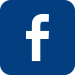 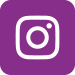 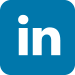 